                                                                                               ПРОЕКТ № 192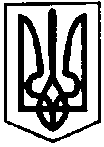 ПЕРВОЗВАНІВСЬКА СІЛЬСЬКА РАДАКРОПИВНИЦЬКОГО РАЙОНУ  КІРОВОГРАДСЬКОЇ ОБЛАСТІ_______ СЕСІЯ ВОСЬМОГО  СКЛИКАННЯРІШЕННЯвід  « » _____ 2021 року                                                                                 №с. ПервозванівкаПро надання дозволу на виготовленняпроекту землеустрою щодо відведення земельної ділянки у власність орієнтовною площею -2.0000 гадля ведення особистого селянського господарства гр. Марченко Ларисі Іванівні   Розглянувши повторно заяву від гр. Марченко Лариси Іванівни про надання дозволу на виготовлення проекту землеустрою щодо відведення земельної ділянки у власність, орієнтовною площею -2.0000 га для ведення особистого селянського господарства на території Первозванівської сільської ради, та відповідно рішення Кіровоградського окружного адміністративного суду від 03.06.2020 року та залишеним без змін постановою Третього апеляційного адміністративного суду від 21.11.2020 по справі № 340/1052/20, відповідно до статей 12, 116, 118, 122, 123 Земельного кодексу України, пункту 34 частини першої статті 26 Закону України «Про місцеве самоврядування в Україні», ст. 8, 17 Закону України «Про регулювання містобудівної діяльності», сільська радаВИРІШИЛА:1. Надати дозвіл гр. Марченко Ларисі Іванівні на виготовлення проекту землеустрою щодо відведення земельної ділянки у власність, орієнтовною площею -2.0000 га в тому числі із них - 2,0000 га пасовища для ведення особистого селянського господарства (КВЦПЗ 01.03) із земель сільськогосподарського призначення за рахунок земель запасу комунальної власності на території Первозванівської сільської ради Кропивницького району Кіровоградської області.2. Контроль за виконанням даного рішення покласти на постійну комісію з питань бюджету, фінансів, соціально-економічного розвитку, інвестиційної політики, законності, діяльності ради, депутатської етики, регуляторної політики, регламенту, регулювання земельних відносин, містобудування, комунальної власності, промисловості, будівництва, транспорту, енергетики, зв’язку, сфери послуг та житлово-комунального господарства.Сільський голова                                                              Прасковія МУДРАК